Einladung 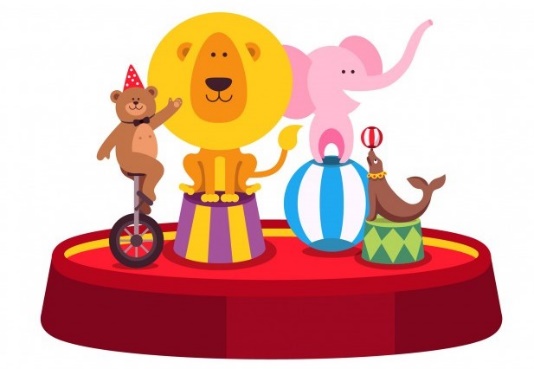 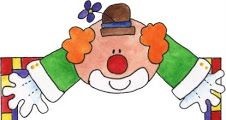 Zum Voltigiertag des                                            PSV Würzburg-Erbachshof e.V.                                                 am 05.05.2019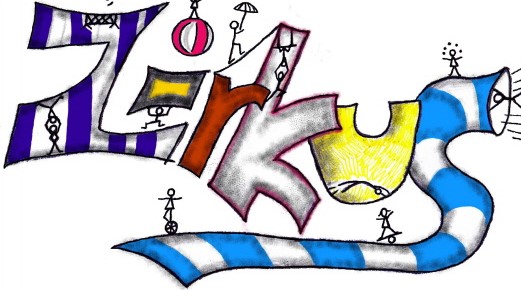                                   Motto: Liebe Ausbilder(innen) und Voltigierer(innen), hiermit laden wir euch herzlich zu unserem Breitensporttag am 05.05.2019 auf den Erbachshof ein. Veranstalter: PSV Würzburg-Erbachshof/ Erbachshof 2/97249 Eisingen                                     Leitung: Maria Eckert-KufnerNennungen an: Maria Eckert-Kufner/Erbachshof 2/97249 Eisingen/Mobil: 017681342826/ Kufner_Maria@web.deNennschluss: 08.04.2019Breitensportrichterin: Daniela MahlerTeilnahmeberechtigung: Vereine im Bereich der LK Bayern, sowie geladene GästeVorläufige Zeiteinteilung: Besondere Bestimmungen:Teilnahmeberechtigung: Teilnahmeberechtigt sind alle Voltigierer/Longenführer, die Mitglied in einem Verein sind, der dem Bayerischen RuFV e.V. angeschlossen ist, sowie geladene Gäste.Teilnahmeberechtigt sind alle Voltigierer, die maximal zweimal an einem offiziellen Voltigierturnier in einer Leistungsklasse in der vergangenen Saison bzw. laufenden Saison teilgenommen haben. Für die Doppelvoltigierer gibt es keine Einschränkungen (es dürfen also auch Leistungsvoltigierer teilnehmen).Es dürfen höchstens 20 Gruppen an den Start gehen. Ausschlaggebend ist das Eingangsdatum der Nennung. Pro Verein dürfen maximal 3 Gruppen an den Start gehen. Vom gastgebenden Verein sind mehrere Gruppen startberechtigt. Sollten mehr als 20 Gruppen nennen, wird eine Warteliste angelegt.Der Longenführer muss im Besitz des DLA IV/ LA V oder des Longenführerausweises FN sein (Bitte den Aufkleber oder eine Kopie des Abzeichens der Nennung beifügen) und Mitglied im in einem Verein sein, der dem BRFV angeschlossen ist. Bei Longenführern unter 16 Jahren muss der Nennung ein Haftungsausschluss für Veranstalter und Prüfer beigefügt werden.Für die Pferde muss eine gültige Haftpflichtversicherung bestehen, der Pferdepass ist mitzubringen und muss bei der Meldung vorgezeigt werden. Ohne korrekten Impfschutz ist kein Start möglich! Teilnahmeberechtigung für die Einsteiger-Gruppen: Eine Voltigiergruppe kann in der laufenden Saison max. dreimal an einem Einsteiger-Wettbewerb teilnehmen. Der Startnachweis ist an der Meldestelle vorzulegen. Nennung: Bitte zur Nennung das beigefügte Nennformular verwenden und eine Emailadresse angeben (Die Zeiteinteilung wird nur per Mail verschickt).Einsätze/ Nenngelder sind der Nennung als Scheck beizufügen oder können auf das Konto des PSV Würzburg-Erbachshof e.V. (Sparkasse Mainfranken, IBAN: DE70 7905 0000 0047 113915, BIC: BYLADEM1SWU) überwiesen werden.Boxen stehen in begrenzter Zahl für 40 Euro zur Verfügung. Reservierung bei Bezahlung bis Nennungsschluss.Nennungen müssen komplett abgegeben und bezahlt werden. (Das Longierabzeichen ist in Kopie der Nennung beizufügen, oder auf Verlangen vorzuzeigen).Prüfungsablauf/Bewertung:Sinngemäß gelten die Bestimmungen der WBO 2018 und LPO 2018, Aufgabenheft 2018, sowie die besonderen Bestimmungen der LK-Bayern. Für alle anderen Teilnehmer erfolgt eine Gesamtplatzierung aus den jeweiligen Kombinationen von voltigierbezogenen und breitensportlichen Wettbewerben nach einer Bewertungsskala von 0-20 Punkten, außer beim Einsteiger-Wettbewerb. Ein Helfer ist erlaubt, außer beim Einsteiger-Wettbewerb.Meldeschluss ist 60 Min. vor Beginn der Prüfung.Prüfungshalle 24m x 50m. Ein großer Außenplatz zum Ablongieren ist vorhanden. Die breitensportlichen Wettbewerbe finden im Freien, oder in anderen Räumen statt.Pro Pferd sind max. 3 Gruppenstarts erlaubt, wobei zwei Doppelstarts einem Gruppenstart entsprechen.Dreieckszügel (Wiener- / Pohlmannszügel) sind erlaubt.In allen Wettbewerben ist das Pferd zuerst im Trab an der Longe vorzustellen. Startzeichen erfolgt durch Glockenzeichen des Richters.Vokalmusik ist erlaubt, außer beim Einsteiger-Wettbewerb.Startnummern sind erwünscht.Alle Teilnehmer außer den Einsteigergruppen müssen an den breitensportlichen Wettbewerben teilnehmen. In einigen Prüfungen ist es freigestellt auf welcher Hand das Pferd während der Prüfung läuft. In diesem Fall ist ein Handwechsel zwischen Pflicht und Kür erlaubt. Nach dem Einsteigerwettbewerb erfolgt eine separate Siegerehrung.Motto: Unser diesjähriges Motto ist der Zirkus. Manege frei für Zauberer, Tiervorführungen, Clowns, …Es besteht jedoch bei den Gruppenwettbewerben die Möglichkeit die Prüfung auch „ohne“ Umsetzung des Mottos zu turnen. Die Gruppen, die das Motto nicht umsetzten, treten praktisch als Akrobatikgruppe auf und müssen stattdessen nach der Grußaufstellung beim Einlaufen eine kreative Menschenpyramide bauen. Diese wird dann statt dem Motto bewertet. Es werden also alle Gruppen, die in einer Prüfung starten zusammen bewertet. Zwischen Motto und ohne Motto wird bei der Siegerehrung nicht getrennt. Bei der Bewertung gibt es entweder Punkte für die Umsetzung des Mottos, oder für die Ausführung und die Kreativität der Pyramide. Das Doppelvoltigieren ist komplett unter dem Motto „Zirkus“ ausgeschrieben. Das Einlaufen wird beim Motto nicht bewertet. Wenn mehrere Doppel auf einem Pferd starten, bitte nur einmal zusammen mit einer Musik ohne Motto einlaufen. Wir werden versuchen in der Mittagspause ein kleines Zirkus-Rahmenprogramm zu gestalten. Dieses wird aber nicht bewertet. Wenn jemand ein besonderes Kunststück aufführen kann, oder einen Zaubertrick, … beherrscht, bitte melden. Wir geben euch gerne ein paar Minuten für eure Darbietung! Haftung/Sicherheit:Der Veranstalter schließt sämtliche Haftung aus, soweit sie nicht auf Vorsatz oder grober Fahrlässigkeit des Veranstalters beruht und lehnt damit jede Haftung für Unglücksfälle und Krankheiten von Teilnehmern, Begleitpersonen, Pflegern und Pferden ab. Ebenfalls übernimmt er keine Haftung bei Diebstahl und Beschädigung sonstiger Art.Hunde sind auf der ganzen Anlage an der Leine zu führen und sind in der Wettbewerbshalle nicht erlaubt.Qualifikation zum BAYERNS PFERDE Champions Club: Die Prüfungen ?  gelten als Qualifikation zum BAYERNS PFERDE Champions Club, nur Voltigierer mit einem bayerischen Stammverein werden Mitglied im BAYERNS PFERDE Champions Club.Prüfung Nr. 1: Gruppen-WB im Galopp (E-Pflicht) Teilnehmer: 5 - 10 Voltigierer altersoffen Pferde/Ponys: 6jährig und älter Ausrüstung: gem. WBO 2018 Teil III Anhang, § 2, Abs. 2,5 Anforderungen: Pflicht: E-Pflicht in einem Block im Galopp: - (Aufsprung mit Hilfestellung, ohne Bewertung) - freier Grundsitz vw mit Händen in der Hüftbeuge - Seitsitz angefasst, - Bank,- freies Knien vw (beliebige statische Armhaltung), - Abgang nach innen, - Landung. Kür: Frei zusammengestellte Kür mit vorgeschriebenen Kürelementen (gem. E-Programm Aufgabenheft Voltigieren 2018) (Pflicht: 1 Min. pro Voltigierer, Kür: 4 Min.) Einsatz: Euro 30,-- je Gruppe Prüfung Nr. 2: Schritt/Schritt-Gruppen Minis mit Motto, oder PyramideTeilnehmer: 6 – 12 Voltigierer, Jahrgang 2011 und jünger, ein Voltigierer pro Gruppe darf älter sein. Pferde/Ponys: 5jährig und älter Anforderungen: Pflicht und Kür im Schritt: Linke, oder rechte Hand (Handwechsel zw. Pflicht und Kür ist erlaubt)Pflicht:- (Aufsprung ohne Bewertung)- Grundsitz vw. mit Händen in der Hüftbeuge- Quersitz innen, ein Arm in Seithalte- freies Knien- daraus Prinzensitz (Standbein auf Pferderücken/ einarmig gehalten, oder frei)- daraus Standwaage vw. auf dem Pferderücken- (Abgang nach innen ohne Bewertung) Kür: Jeder Voltigierer ist mit mindestens einer Kürübung an der Kür im Schritt beteiligt. Kür in Anlehnung an die A-Pflichtkür lt. LPO 2018 und Aufgabenheft 2018, (Kür-Dauer: max. 4 Minuten) Einsatz: Euro 30,-- je GruppeQualifikation zum BAYERNS PFERDE Champions ClubPrüfung Nr. 3: Schritt/Schritt-Gruppen Maxis mit Motto, oder PyramideTeilnehmer: 6 - 12 Voltigierer, Jahrgang 2001 und jünger Pferde/Ponys: 5jährig und älter Anforderungen: Pflicht und Kür im Schritt: Linke, oder rechte Hand (Handwechsel zw. Pflicht und Kür ist erlaubt)Pflicht:- (Aufsprung ohne Bewertung)- Quersitz außen (ein Arm in Seithalte)- Bankfahne- daraus Prinzensitz frei (Standbein auf Pferderücken)- Standwaage vw. auf dem Pferderücken (daraus Einsitzen in den Rückwärtssitz)- Bank rücklings mit Abspreizen eines Beines- (Abgang nach außen ohne Bewertung) Kür:Jeder Voltigierer ist mit mindestens einer Kürübung an der Kür im Schritt beteiligt. Kür in Anlehnung an die A-Pflichtkür lt. LPO 2018 und Aufgabenheft 2018, (Kür-Dauer: max. 4 Minuten) Einsatz: Euro 30,-- je Gruppe                                                                                                                            Qualifikation zum BAYERNS PFERDE Champions ClubPrüfung Nr. 4: Galopp-Schritt-Gruppen (Halb/Halb) mit Motto, oder PyramideTeilnehmer: 6 – 12 Voltigierer, altersoffen Pferde/Ponys: 5jährig und älter Anforderungen: Jeder Voltigierer zeigt folgende Übungen, linke, oder rechte Hand (Handwechsel zw. Pflicht und Kür ist erlaubt)Pflicht: - (Aufgang in beliebiger Gangart, ohne Bewertung)- Grundsitz- Quersitz innen, beide Hände am Griff.- Bankfahne- Liegestütz- Knien (einarmig, oder frei)- (Abgang nach innen ohne Bewertung)Die Hälfte der Voltigierer machen die Pflicht im Galopp und der Rest im Schritt. Bei ungerader Teilnehmerzahl ist zugunsten der Galoppvoltigierer aufzurunden.Kür:Jeder Voltigierer ist mit mindestens einer Kürübung an der Kür im Schritt beteiligt. Kür in Anlehnung an die A-Pflichtkür lt. LPO 2018 und Aufgabenheft 2018, (Kür-Dauer max. 4 Minuten). Einsatz: Euro 30,-- je Gruppe.Prüfung Nr.5: Doppel-/ Dreier-Voltigieren Galopp-SchrittTeilnehmer: 2-3 Voltigierer, altersoffen Pferde/Ponys: 6jährig und älter Anforderungen: Eine Doppel-, oder Dreiergruppe zeigt zunächst 8 Pflichtübungen im Galopp (bei zwei Voltigierern: 1. Voltigierer: die ersten 4 Übungen, 2. Voltigierer: die 2. 4 Übungen/ Bei 3 Voltigierern: 1. Voltigierer: die ersten 3 Übungen, 2. Voltigierer: die nächsten 2 Übungen, 3. Voltigierer: die letzten 2 Übungen.), dann eine frei zusammengestellte Kür von 2 Minuten im Schritt, linke, oder rechte HandEinzel- und Doppelübungen. Pflicht im Galopp:- Aufgang (mit Bewertung!, die Aufgänge von Voltigierer 2 (und ggf. 3) bleiben ohne Bewertung!)- Bank-Fahne- Liegestütz- Grundsitz- freies Knien- Stützschwung vw.- Quersitz innen und Quersitz außen- Abgang nach innen mit Landung (die Abgänge von Voltigierer 1 (und ggf. 2) bleiben ohne Bewertung!)Kür im Schritt: je nach Leistungsstand des Pferdes und der Voltigierer, max. 2 Minuten lt. LPO 2018 und Aufgabenheft 2018. Einsatz: Euro 15,-- je Paar/Dreier-Gruppe.Prüfung Nr.6: Doppel-/ Dreier-Voltigieren Schritt-SchrittTeilnehmer: 2-3 Voltigierer, altersoffen Pferde/Ponys: 6jährig und älter Anforderungen: Eine Doppel-, oder Dreiergruppe zeigt zunächst 8 Pflichtübungen im Schritt (bei zwei Voltigierern: 1. Voltigierer: die ersten 4 Übungen, 2. Voltigierer: die 2. 4 Übungen/ Bei 3 Voltigierern: 1. Voltigierer: die ersten 3 Übungen, 2. Voltigierer: die nächsten 2 Übungen, 3. Voltigierer: die letzten 2 Übungen.), dann eine frei zusammengestellte Kür von 2 Minuten im Schritt, linke, oder rechte HandEinzel- und Doppelübungen. Pflicht im Galopp:- Aufgang mit Hilfestellung (mit Bewertung!, die Aufgänge von Voltigierer 2 (und ggf. 3) bleiben ohne Bewertung!)- L-Fahne- Liegestütz- Prinzensitz- freies Stehen- Standwaage vw. auf dem Pferderücken- Mühle bis zum Außensitz- Abgang nach außen mit Landung (die Abgänge von Voltigierer 1 (und ggf. 2) bleiben ohne Bewertung!)Kür im Schritt: je nach Leistungsstand des Pferdes und der Voltigierer, max. 2 Minuten lt. LPO 2018 und Aufgabenheft 2018. Einsatz: Euro 15,-- je Paar/Dreier-Gruppe.Breitensportlicher Wettbewerb für die Prüfungen 2-4 GeschicklichkeitslaufFragenspiel (Voltigier-und Pferde-fragen) für Gruppen mit Longenführer und HelferBreitensportlicher Wettbewerb für die Prüfungen 5-6 GeschicklichkeitslaufNennung zum Voltigiertag des PSV Würzburg-Erbachshof am 05.Mai 2019Gruppe/Doppel/Dreier: ____________________     Motto (nein/ ja- was):_____________________________________________________________________Prüfung Nr.: __________ Longenführer/in:________________________________________Ersatzlongenführer/in:_________________________Helfer:__________________________Pferd:  Name: _____________________Alter:_________Geschlecht:___________________             Farbe:________________________Besitzer_________________________________Ersatzpferd:  Name: _____________________Alter:_________Geschlecht:______________                       Farbe:________________________Besitzer___________________________Voltigierer:Reservierung einer Box mit Späne und Heu für 40 Euro (ja, nein):______________________Bezahlung von 30 bzw. 15 Euro Startgebühr und evtl. 40 Euro für eine Box per Scheck oder Überweisung (Nichtzutreffendes bitte durchstreichen!)Ansprechpartner: ________________Tel.:________________Email: _________________Datum:______________________Unterschrift des Nenners:________________________Nr.NameVornameGeb.Jahr123456789101112